Wspomaganie 27.04.-30.04.2020 r.Witam Cię w kolejnym tygodniu zdalnej nauki. W tym tygodniu będziemy poznawać kraje wspólnoty  europejskiej i ich mieszkańców. Natomiast w drugiej części tygodnia będziemy poszerzać wiedzę na temat książek.Dziś nasze zajęcia rozpoczniemy od gry, która nazywa się „Drabina”, którą znajdziesz 
w plikach poniżej. Wydrukuj poniższe karty, a następnie spróbuj wpisać nazwy wskazanych przedmiotów. Teraz czas na powtórzenie części mowy w tym celu kliknij w poniższy link i wykonuj ćwiczenia:https://wordwall.net/pl/resource/1654209/cz%C4%99%C5%9Bci-mowyTeraz czas na zadanie matematyczne z zakresu mierzenia odcinków kartę pracy znajdziesz poniżej. Tymczasem zapraszam Cię, do podjęcia wyzwania czytelniczego. Poniżej znajdziesz kartę zatytułowaną wieża czytelnicza (wydrukuj ją). Za każde 15 minutowe czytanie będziesz mogła pomalować 1 książkę. Jeśli uda Ci się zamalować wszystkie książeczki czeka na Ciebie nagroda. Czas na niespodziankę-  poniżej znajdziesz zakładkę, którą dla Ciebie zaprojektowałam 
i spersonalizowałam. Twoje zadanie będzie polegało na tym, abyś ja wydrukowała następnie wycięła i skleiła. Mam nadzieję, że Ci się spodoba i zachęci do podjęcia wyzwania czytelniczego.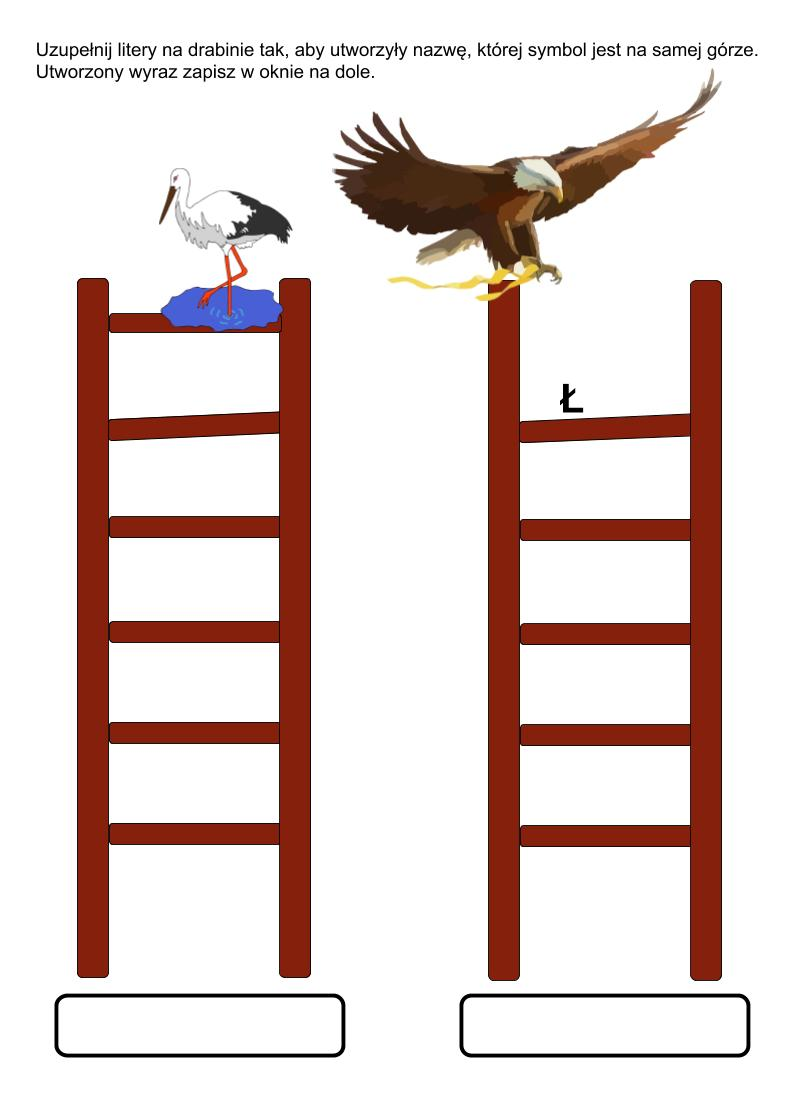 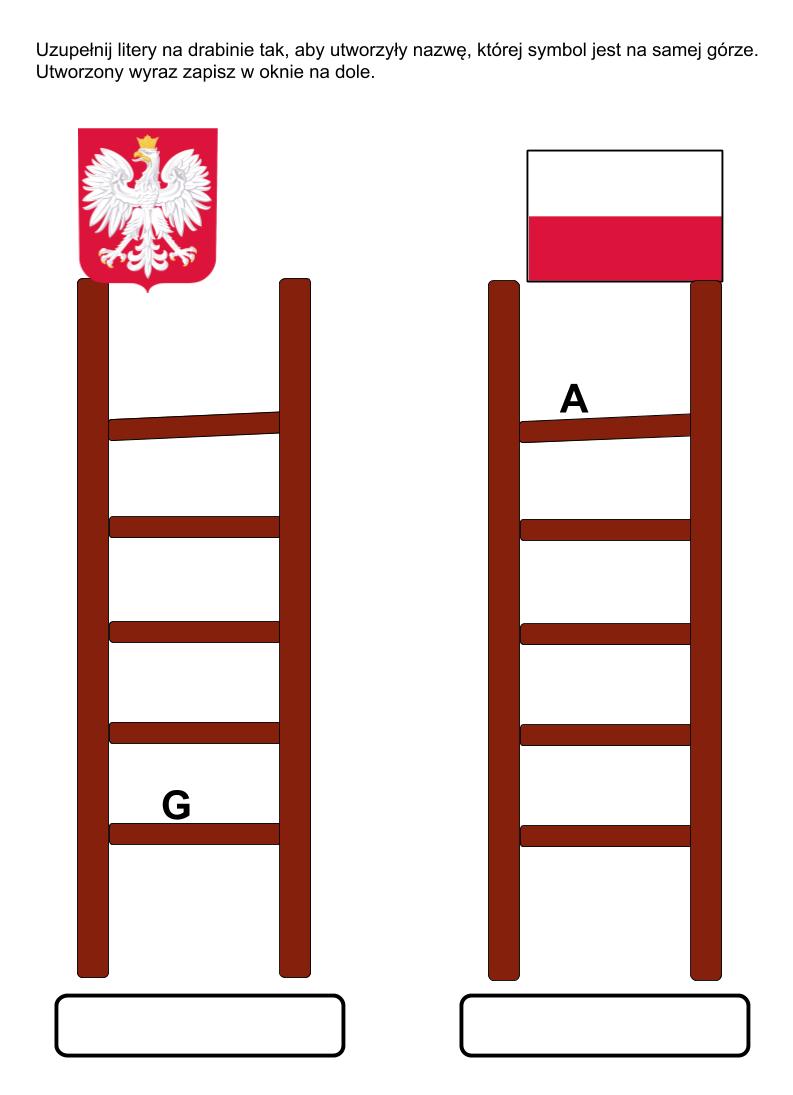 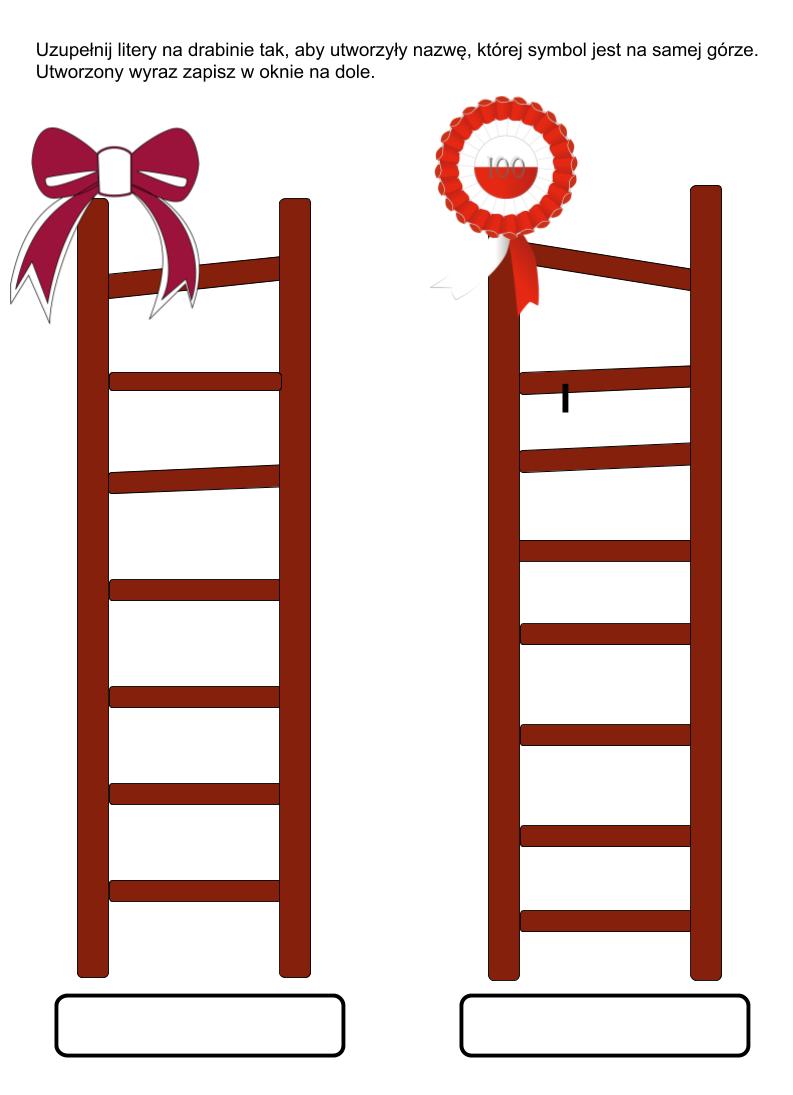 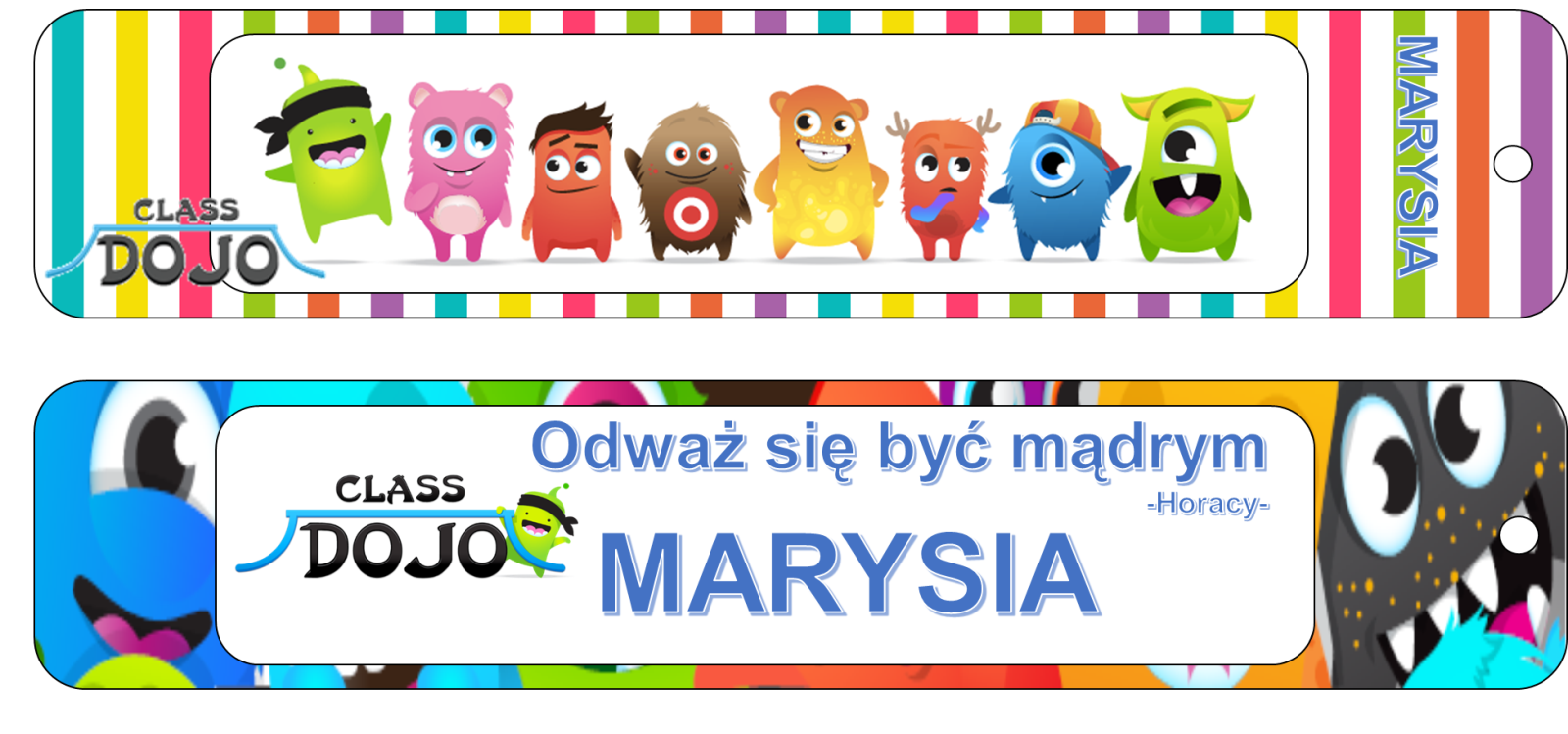 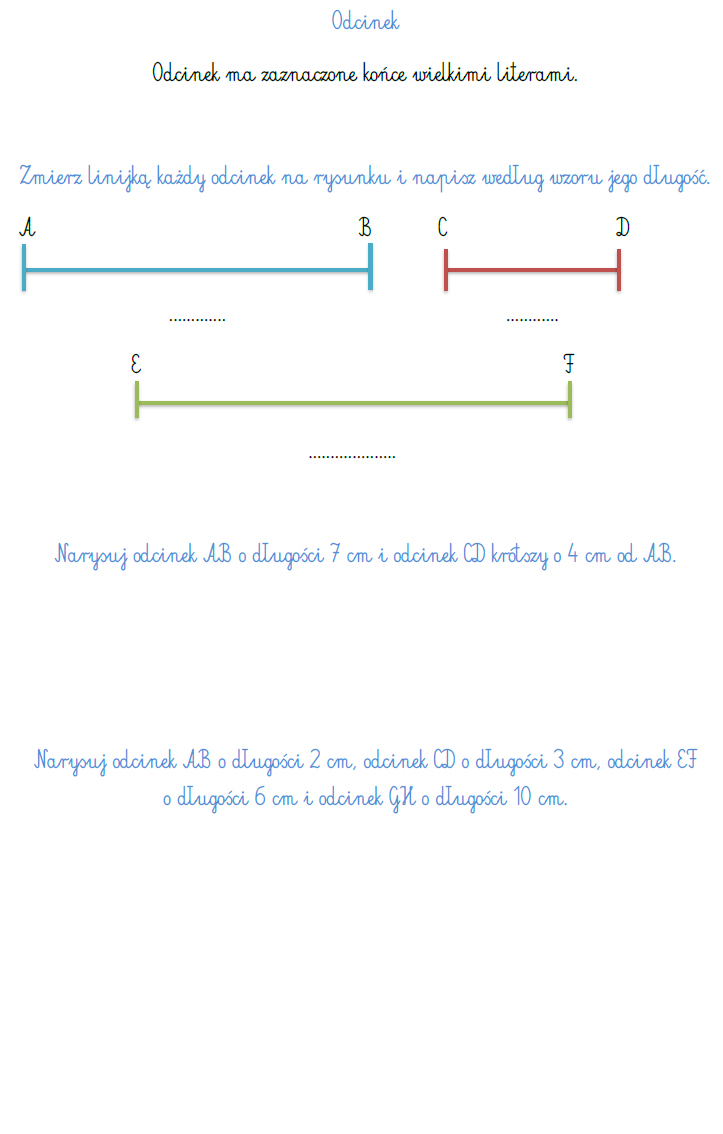 WIE ZA									WIEŻA CZYTELNICZA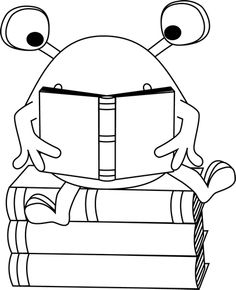 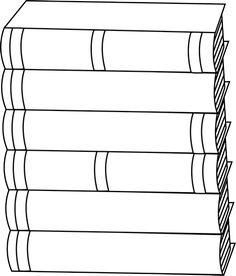 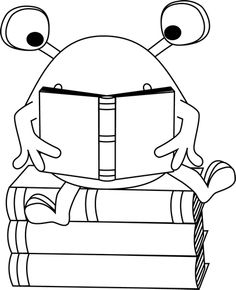 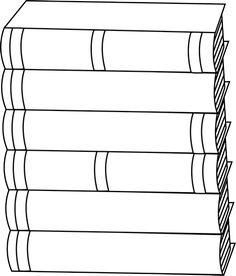 